2018年度部门决算公开大厂回族自治县行政审批局目    录第一部分部门概况一、部门职责二、机构设置第二部分   2018年度部门决算报表一、收入支出决算总表二、收入决算表三、支出决算表四、财政拨款收入支出决算总表五、一般公共预算财政拨款支出决算表六、一般公共预算财政拨款基本支出决算表七、一般公共预算财政拨款“三公”经费支出决算表八、政府性基金预算财政拨款收入支出决算表九、国有资本经营预算财政拨款支出决算表十、政府采购情况表大厂回族自治县行政审批局2018年部门决算情况说明一、收入支出决算总体情况说明二、收入决算情况说明三、支出决算情况说明四、财政拨款收入支出决算情况说明五、一般公共预算财政拨款“三公”经费支出决算情况说明六、预算绩效情况说明七、其他重要事项的说明第四部分名词解释第一部分  部门概况一、部门职责（一）贯彻执行党中央国务院、省委省政府、市委市政府和县委县政府“放管服”改革、行政审批制度改革、政务服务管理、公共资源交易市场管理有关方针政策和法律法规。拟订有关政策，协调指导并监督实施。（二）组织协调全县“放管服”改革工作。指导、督促贯彻落实党中央、国务院、省委省政府、市委市政府和县委县政府关于“放管服”改革重要领域、关键环节重大政策措施，承担县推进政府职能转变和“放管服”改革协调小组的日常工作。（三）指导协调全县行政审批制度改革工作。建立健全行政审批管理体系；推进简政放权，清理和规范各类行政许可等管理事项；协调推进行政审批标准化工作；承担县行政审批制度改革工作领导小组的日常工作。（四）负责办理划转至县行政审批局的行政审批事项，并对审批行为承担相应的法律责任；负责对划入的行政审批事项进行流程再造和环节优化；负责与监管部门的联系沟通，建立健全审批与监管的有效衔接机制。（五）指导协调全县政务服务管理工作。负责优化政务服务供给，降低制度性交易成本，提升政务服务效能；负责推进审批服务便民化；指导协调县有关部门为公民、法人或其他组织提供规范、高效、优质的政务服务。（六）负责综合协调和监督管理县级各部门行政审批等事项和公共服务事项的集中统一办理；推进重点项目审批服务的综合协调和督办；组织相关部门开展审批服务事项的联合办理和联审会办；研究推进并联审批服务工作。（七）负责全县公共资源交易工作。负责管理和利用统一的公共资源交易电子服务系统；负责推进全县公共资源交易领域信用体系建设；依据公共资源交易平台管理细则和办法等相关规定，履行管理和服务的职责；依法协调相关部门开展全县公共资源交易活动的联动执法工作。（八）统筹推进全县“互联网＋政务服务”工作，构建全县一体化政务服务平台，推行政务服务事项网上办理，形成管理机构、实体大厅、网上平台“三位一体”的管理模式；推进全县电子证照库建设；推进全县政务服务平台规范化、标准化、集约化建设和互联互通、数据共享。（九）建立健全全县行政审批服务、政务服务效能可量化的考核评价制度；对进驻政务服务大厅的部门进行综合考评，对进驻事项的办理情况、办理效能，以及办事人员的服务质量等进行监督；负责对垂管部门和有关单位派驻窗口的规范、管理和监督；负责受理对本单位及派驻单位行政审批行为的投诉举报，会同有关部门查处行政审批方面的违纪违规行为。（十）负责承办县委、县政府交办的其他事项。二、机构设置从决算编报单位构成看，纳入2018 年度本部门决算汇编范围的独立核算单位（以下简称“单位”）共1个，具体情况如下：第二部分2018年度部门决算报表第三部分部门决算情况说明一、收入支出决算总体情况说明本部门2018年度收入总计（含结转和结余）726.75万元，本年支出682.53万元，年末结转和结余）44.22万元，与2017年度决算收入相比增加404.64万元，增加55.68%，主要原因是成立大厂回族自治县行政审批局后，整体人员划转，工资、保险等增加，以及办公地址的变更，物业管理费和办公经费大幅增加，以及审批职能的划转，增加了第三方的中介服务以及审批平台系统的开发费用，造成单位收入大幅上涨。支出增加364.09万元，增加53.34%,主要原因是成立大厂回族自治县行政审批局后，整体人员划转，工资、保险等增加，以及办公地址的变更，物业管理费和办公经费大幅增加，以及审批职能的划转，增加了第三方的中介服务以及审批平台系统的开发费用，造成单位支出大幅上涨。二、收入决算情况说明本部门2018年度本年收入合计726.75万元，其中：财政拨款收入726.75万元，占100%；其他收入0万元，占0%。如图所示：图1：收入决算结构饼状图三、支出决算情况说明本部门2018年度本年支出合计682.53万元，其中：基本支出418.44万元，占61.31%；项目支出264.09万元，占38.69%；如图所示：图2：支出决算结构饼状图四、财政拨款收入支出决算情况说明（一）财政拨款收支与2017 年度决算对比情况本部门2018年度财政拨款收支全部为一般公共预算财政拨款收支，一般公共预算财政拨款年初结转和结余24.4万元，2018年度本年收入702.35万元，本年支出682.53万元，年末结转和结余44.22万元。同2017年度收入相比增加404.64万元，增加55.68%，主要原因是成立大厂回族自治县行政审批局后，整体人员划转，工资、保险等增加，以及办公地址的变更，物业管理费和办公经费大幅增加，以及审批职能的划转，增加了第三方的中介服务以及审批平台系统的开发费用，造成单位收入大幅上涨。支出增加364.09万元，增加53.34%,主要原因是成立大厂回族自治县行政审批局后，整体人员划转，工资、保险等增加，以及办公地址的变更，物业管理费和办公经费大幅增加，以及审批职能的划转，增加了第三方的中介服务以及审批平台系统的开发费用，造成单位支出大幅上涨。图3：财政拨款收支情况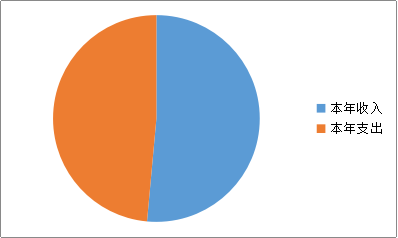 （二）财政拨款收支与年初预算数对比情况本部门2018年度一般公共预算财政拨款收入1288.20万元，完成年初预算的91.33%,比年初预算减少122.36万元，决算数小于预算数主要是项目支出减少；本年支出1215.64万元，完成年初预算的86.18%,比年初预算减少194.92万元，决算数小于预算数主要是项目支出减少。本部门2018年度一般公共预算财政拨款本年收入702.35万元，较2018年初预算减少15.42万元，减少2.15%，主要原因是2018年10月审批局整体搬迁至祁各庄镇创业大厦，剩余的物业费和电费等未支出；本年支出682.53万元减少15.42万元，减少2.15%，主要原因是2018年10月审批局整体搬迁至祁各庄镇创业大厦，剩余的物业费和电费等未支出。图4：财政拨款收支预决算对比情况财政拨款支出决算结构情况。2018 年度财政拨款支出682.53万元，主要用于以下方面如：一般公共服务（类）支出631.45万元，占92.52%；社会保障和就业支出25.66万元，占3.76%；医疗卫生与计划生育支出10.03万元，占1.47%；住房保障支出15.39万元，占2.25%。图5：财政拨款支出决算结构（按功能分类）（四）一般公共预算财政拨款基本支出决算情况说明2018 年度一般公共预算财政拨款基本支出631.45万元，其中：人员经费 230.71万元，主要包括基本工资、津贴补贴、奖金、绩效工资、机关事业单位基本养老保险缴费、职工基本医疗保险缴费、住房公积金、其他社会保障缴费、其他工资福利支出等；对个人和家庭的补助支出50.32万元，主要包括助学金、奖励金等；公用经费137.41万元，主要包括办公费、印刷费、咨询费、手续费、水费、电费、邮电费、取暖费、物业管理费、差旅费、因公出国（境）费用、维修（护）费、租赁费、会议费、培训费、公务接待费、专用材料费、劳务费、委托业务费、工会经费、福利费、公务用车运行维护费、其他交通费用、税金及附加费用、其他商品和服务支出、办公设备购置、专用设备购置、信息网络及软件购置更新、公务用车购置、其他资本性支出等。五、一般公共预算财政拨款“三公” 经费支出决算情况说明本部门2018年度一般公共预算财政拨款“三公”经费支出共计0.68万元，比年初预算减少2.24万元，降低76.71%，主要是公车改革后，公车出行受限；比2017年度决算减少0.27万元，降低28.42%，主要是公车改革后，公车出行受限。具体情况如下：因公出国（境）费支出0万元。本部门2018年度因公出国（境）团组0个、共0人，参加其他单位组织的因公出国（境）团组0个、共0人，因公出国（境）费支出较年初预算无增减变化，较2017年决算无增减变化，主要是本单位无此项预算，未发生此类支出。（二）公务用车购置及运行维护费支出0.68万元。本部门2018年度公务用车购置及运行维护费比年初预算无增减变化，比2017年度决算减少0.23万元，降低28.42%，主要是公车改革后，公车出行受限。其中：公务用车购置费支出0万元。本部门2018年度公务用车购置数量0。公务用车购置费支出较年初预算无增减变化，较2017年度决算无增减变化，主要是本单位无此项预算，未发生此类支出。公务用车运行维护费支出0.68万元。本部门2018年末单位公务用车保有量1辆。公车运行维护费支出比年初预算减少1.82万元，降低72.8%，主要是公车改革后，出行受限；较2017年度决算减少0.23万元，降低25.27%，主要是公车改革后，出行受限。（三）公务接待费支出0万元。本部门2018年度公务接待共0批次、0人次。公务接待费支出比年初预算减少0.42万元，降低100%，主要是单位厉行节约，减少公务接待支出；较2017年度决算减少0.04万元，降低100%，主要是单位厉行节约，减少开支。六、预算绩效情况说明（一）预算绩效管理工作开展情况。体绩效目标明确，决策依据充分，资金分配科学合理，项目管理较规范。增强绩效意，提高资金使用效益把绩效评价工作列入年度工作计划和部门目标责任制考核的内容，并加大对绩效评价工作重要性和必要性的宣传力度，提高项目资金使用的绩效意识。一是及时宣传和公布财政有关政策文件、工作制度、信息动态、学习资料等，扩大绩效评价工作的影响；二是加强单位内部的沟通，推动和加强绩效评价工作的有效开展；三是早作准备，在年度预算编制时就按照绩效考评的规范，抓好组织管理，做好年度计划；四是积极参加财政部门的绩效评价培训，学习、掌握各项评价指标记分操作等。健全绩效评价工作机构、完善评价工作机制进一步理顺财务管理与财政部门、项目单位之间的关系，明确工作职责，完善工作制度，确保财政支出绩效评价的各个环节协调运转。建立领导小组，明确分管领导和责任处室，配合财政明确绩效评价联络员，与财政业务处室人员积极联络。并将财政支出绩效评价工作列入年度工作划和工作目标考核，确保绩效评价工作扎实、有效、全面推进。明确重点，做好绩效自评财政支出绩效评价首先要减少资金使用管理中的损失浪费现象，其次要达到资金的合理、优化配给。制定有关自评工作方案，落实专门人员，并将项目的执行情况、预期绩效完成情况、资金配置和使用等方面作出绩效报告。通过绩效自评，分析了项目实施取得的绩效，查找了项目实施中存在的问题，为下一步更好的实施项目打下了坚实的基础。项目绩效自评结果。项目概况   2018年政务服务中心响应省、市统一要求，积极探索“一枚印章管审批”的相对集中式行政审批制度改革，在审管分离后，为了我单位与各监管部门之间能够及时有效地衔接互动，与省、市平台能够按照上级要求对接，实现信息互通共享，我单位开发了现在审批及审管互动平台系统，系统包括：应用支撑平台、政务服务门户（网上办事大厅、微信公众服务号、掌上政务APP）、行政审批系统、电子证照管理系统、效能监察系统、审管信息互动平台、政务自动办事终端、政务服务数据交换、三级政务服务体系建设等板块，重点项目绩效评价结果。通过审批及审管互动平台开发，实现了我单位与各监管部门之间能够及时有效地衔接互动，与省、市平台能够按照上级要求对接，实现信息互通共享，实现了“一枚印章管审批”的相对集中式行政审批制度改革，为审批事项的审批节省了时间，方便了群众，实现了网上办理。七、其他重要事项的说明（一）机关运行经费情况本部门2018年度机关运行经费支出137.41万元，比年初预算数减少3.18万元，降低2.26 %。主要是2018年10月我单位搬迁至祁各庄镇创业大厦，剩余物业费及电费等未支付。较2017年度决算减少8.88万元降低6.07%，主要是受审批局搬迁的影响，一些费用有剩余。（二）政府采购情况本部门2018年度政府采购支出总额0万元，从采购类型来看，政府采购货物支出0 万元、政府采购工程支出0万元、政府采购服务支出 0万元。授予中小企业合同金0万元，占政府采购支出总额的0%，其中授予小微企业合同金额0万元，占政府采购支出总额的 0%。（三）国有资产占用情况截至2018年12月31日，本部门共有车辆1辆，较上年相比无增减变化。其中，副部（省）级及以上领导用车0辆，主要领导干部用车0辆，机要通信用车0辆，应急保障用车1辆，执法执勤用车0辆，特种专业技术用车0辆，离退休干部用车0辆，其他用车0辆；单位价值50万元以上通用设备1套，较上年比无增减变化，单位价值100万元以上专用设备0台，较上年相比无增减变化。（四）其他需要说明的情况1、本部门2018年度政府性基金预算财政拨款收入、支出及结转和结余、国有资本经营预算财政拨款支出无收支及结转结余情况，故公开08表、公开09表以空表列示。2、由于决算公开表格中金额数值应当保留两位小数，公开数据为四舍五入计算结果，个别数据合计项与分项之和存在小数点后差额，特此说明。第四部分名词解释（一）财政拨款收入：本年度从本级财政部门取得的财政拨款，包括一般公共预算财政拨款和政府性基金预算财政拨款。（二）事业收入：指事业单位开展专业业务活动及辅助活动所取得的收入。（三）其他收入：指除上述“财政拨款收入”“事业收入”“经营收入”等以外的收入。（四）用事业基金弥补收支差额：指事业单位在用当年的“财政拨款收入”“财政拨款结转和结余资金”“事业收入”“经营收入”“其他收入”不足以安排当年支出的情况下，使用以前年度积累的事业基金（事业单位当年收支相抵后按国家规定提取、用于弥补以后年度收支差额的基金）弥补本年度收支缺口的资金。（五）年初结转和结余：指以前年度尚未完成、结转到本年仍按原规定用途继续使用的资金，或项目已完成等产生的结余资金。（六）结余分配：指事业单位按照事业单位会计制度的规定从非财政补助结余中分配的事业基金和职工福利基金等。（七）年末结转和结余：指单位按有关规定结转到下年或以后年度继续使用的资金，或项目已完成等产生的结余资金。（八）基本支出：填列单位为保障机构正常运转、完成日常工作任务而发生的各项支出。（九）项目支出：填列单位为完成特定的行政工作任务或事业发展目标，在基本支出之外发生的各项支出（十）资本性支出（基本建设）：填列切块由发展改革部门安排的基本建设支出，对企业补助支出不在此科目反映。（十一）资本性支出：填列各单位安排的资本性支出。切块由发展改革部门安排的基本建设支出不在此科目反映。（十二）“三公”经费：指部门用财政拨款安排的因公出国（境）费、公务用车购置及运行费和公务接待费。其中，因公出国（境）费反映单位公务出国（境）的国际旅费、国外城市间交通费、住宿费、伙食费、培训费、公杂费等支出；公务用车购置及运行费反映单位公务用车购置支出（含车辆购置税）及租用费、燃料费、维修费、过路过桥费、保险费、安全奖励费用等支出；公务接待费反映单位按规定开支的各类公务接待（含外宾接待）支出。（十三）其他交通费用：填列单位除公务用车运行维护费以外的其他交通费用。如公务交通补贴、租车费用、出租车费用、飞机、船舶等的燃料费、维修费、保险费等。（十四）公务用车购置：填列单位公务用车购置支出（含车辆购置税、牌照费）。（十五）其他交通工具购置：填列单位除公务用车外的其他各类交通工具（如船舶、飞机）购置支出（含车辆购置税、牌照费）。（十六）机关运行经费：指为保障行政单位（包括参照公务员法管理的事业单位）运行用于购买货物和服务的各项资金，包括办公及印刷费、邮电费、差旅费、会议费、福利费、日常维修费、专用材料以及一般设备购置费、办公用房水电费、办公用房取暖费、办公用房物业管理费、公务用车运行维护费以及其他费用。（十七）经费形式:按照经费来源，可分为财政拨款、财政性资金基本保证、财政性资金定额或定项补助、财政性资金零补助四类。序号单位名称单位基本性质经费形式1大厂回族自治县行政审批局(本级)行政单位财政拨款收入支出决算总表收入支出决算总表收入支出决算总表收入支出决算总表收入支出决算总表收入支出决算总表公开01表部门：廊坊市大厂回族自治县行政审批局（本级）部门：廊坊市大厂回族自治县行政审批局（本级）部门：廊坊市大厂回族自治县行政审批局（本级）金额单位：万元收入收入收入支出支出支出项目行次金额项目行次金额栏次1栏次2一、财政拨款收入1702.35一、一般公共服务支出28631.45二、上级补助收入2二、外交支出29三、事业收入3三、国防支出30四、经营收入4四、公共安全支出31五、附属单位上缴收入5五、教育支出32六、其他收入6六、科学技术支出337七、文化体育与传媒支出348八、社会保障和就业支出3525.669九、医疗卫生与计划生育支出3610.0310十、节能环保支出3711十一、城乡社区支出3812十二、农林水支出3913十三、交通运输支出4014十四、资源勘探信息等支出4115十五、商业服务业等支出4216十六、金融支出4317十七、援助其他地区支出4418十八、国土海洋气象等支出4519十九、住房保障支出4615.3920二十、粮油物资储备支出4721二十一、其他支出4822二十二、债务还本支出4923二十三、债务付息支出50本年收入合计24702.35本年支出合计51682.53用事业基金弥补收支差额25结余分配52年初结转和结余2624.4年末结转和结余5344.22总计27726.75总计54726.75注：本表反映部门本年度的总收支和年末结转结余情况。注：本表反映部门本年度的总收支和年末结转结余情况。注：本表反映部门本年度的总收支和年末结转结余情况。注：本表反映部门本年度的总收支和年末结转结余情况。注：本表反映部门本年度的总收支和年末结转结余情况。注：本表反映部门本年度的总收支和年末结转结余情况。收入决算表收入决算表收入决算表收入决算表收入决算表收入决算表收入决算表收入决算表收入决算表收入决算表收入决算表收入决算表收入决算表收入决算表收入决算表收入决算表收入决算表收入决算表公开02表公开02表部门：廊坊市大厂回族自治县行政审批局（本级）部门：廊坊市大厂回族自治县行政审批局（本级）部门：廊坊市大厂回族自治县行政审批局（本级）部门：廊坊市大厂回族自治县行政审批局（本级）部门：廊坊市大厂回族自治县行政审批局（本级）部门：廊坊市大厂回族自治县行政审批局（本级）部门：廊坊市大厂回族自治县行政审批局（本级）部门：廊坊市大厂回族自治县行政审批局（本级）金额单位：万元金额单位：万元金额单位：万元金额单位：万元金额单位：万元项目项目项目项目本年收入合计本年收入合计本年收入合计财政拨款收入上级补助收入上级补助收入上级补助收入事业收入事业收入事业收入经营收入附属单位上缴收入其他收入其他收入功能分类科目编码功能分类科目编码功能分类科目编码科目名称本年收入合计本年收入合计本年收入合计财政拨款收入上级补助收入上级补助收入上级补助收入事业收入事业收入事业收入经营收入附属单位上缴收入其他收入其他收入栏次栏次栏次栏次11123334445677合计合计合计合计702.35702.35702.35702.35201201201一般公共服务支出651.27651.27651.27651.27201032010320103政府办公厅（室）及相关机构事务651.27651.27651.27651.27201039920103992010399其他政府办公厅（室）及相关机构事务支出651.27651.27651.27651.27208208208社会保障和就业支出25.6625.6625.6625.66208052080520805行政事业单位离退休25.6625.6625.6625.66208050208050208050机关事业单位基本养老保险缴费支出25.6625.6625.6625.66210210210医疗卫生与计划生育支出10.0310.0310.0310.03210112101121011行政事业单位医疗10.0310.0310.0310.03210110121011012101101行政单位医疗10.0310.0310.0310.03221221221住房保障支出15.3915.3915.3915.39221022210222102住房改革支出15.3915.3915.3915.39221020122102012210201住房公积金15.3915.3915.3915.39注：本表反映部门本年度取得的各项收入情况。注：本表反映部门本年度取得的各项收入情况。注：本表反映部门本年度取得的各项收入情况。注：本表反映部门本年度取得的各项收入情况。注：本表反映部门本年度取得的各项收入情况。注：本表反映部门本年度取得的各项收入情况。注：本表反映部门本年度取得的各项收入情况。注：本表反映部门本年度取得的各项收入情况。注：本表反映部门本年度取得的各项收入情况。注：本表反映部门本年度取得的各项收入情况。注：本表反映部门本年度取得的各项收入情况。注：本表反映部门本年度取得的各项收入情况。注：本表反映部门本年度取得的各项收入情况。注：本表反映部门本年度取得的各项收入情况。注：本表反映部门本年度取得的各项收入情况。注：本表反映部门本年度取得的各项收入情况。注：本表反映部门本年度取得的各项收入情况。注：本表反映部门本年度取得的各项收入情况。支出决算表支出决算表支出决算表支出决算表支出决算表支出决算表支出决算表支出决算表支出决算表支出决算表支出决算表支出决算表支出决算表支出决算表公开03表公开03表部门：廊坊市大厂回族自治县行政审批局（本级）部门：廊坊市大厂回族自治县行政审批局（本级）部门：廊坊市大厂回族自治县行政审批局（本级）部门：廊坊市大厂回族自治县行政审批局（本级）部门：廊坊市大厂回族自治县行政审批局（本级）部门：廊坊市大厂回族自治县行政审批局（本级）部门：廊坊市大厂回族自治县行政审批局（本级）部门：廊坊市大厂回族自治县行政审批局（本级）部门：廊坊市大厂回族自治县行政审批局（本级）金额单位：万元金额单位：万元金额单位：万元金额单位：万元项目项目项目项目本年支出合计本年支出合计基本支出基本支出项目支出项目支出上缴上级支出经营支出经营支出对附属单位补助支出功能分类科目编码功能分类科目编码功能分类科目编码科目名称本年支出合计本年支出合计基本支出基本支出项目支出项目支出上缴上级支出经营支出经营支出对附属单位补助支出栏次栏次栏次栏次1122334556合计合计合计合计682.53682.53418.44418.44264.09264.09201201201一般公共服务支出631.45631.45367.36367.36264.09264.09201032010320103政府办公厅（室）及相关机构事务631.45631.45367.36367.36264.09264.09201039920103992010399其他政府办公厅（室）及相关机构事务支出631.45631.45367.36367.36264.09264.09208208208社会保障和就业支出25.6625.6625.6625.66208052080520805行政事业单位离退休25.6625.6625.6625.66208050520805052080505机关事业单位基本养老保险缴费支出25.6625.6625.6625.66210210210医疗卫生与计划生育支出10.0310.0310.0310.03210112101121011行政事业单位医疗10.0310.0310.0310.03210110121011012101101行政单位医疗10.0310.0310.0310.03221221221住房保障支出15.3915.3915.3915.39221022210222102住房改革支出15.3915.3915.3915.39221020222102022210202住房公积金15.3915.3915.3915.39注：本表反映部门本年度各项支出情况。注：本表反映部门本年度各项支出情况。注：本表反映部门本年度各项支出情况。注：本表反映部门本年度各项支出情况。注：本表反映部门本年度各项支出情况。注：本表反映部门本年度各项支出情况。注：本表反映部门本年度各项支出情况。注：本表反映部门本年度各项支出情况。注：本表反映部门本年度各项支出情况。注：本表反映部门本年度各项支出情况。注：本表反映部门本年度各项支出情况。注：本表反映部门本年度各项支出情况。注：本表反映部门本年度各项支出情况。注：本表反映部门本年度各项支出情况。财政拨款收入支出决算总表财政拨款收入支出决算总表财政拨款收入支出决算总表财政拨款收入支出决算总表财政拨款收入支出决算总表财政拨款收入支出决算总表财政拨款收入支出决算总表财政拨款收入支出决算总表财政拨款收入支出决算总表财政拨款收入支出决算总表财政拨款收入支出决算总表财政拨款收入支出决算总表公开04表公开04表部门：廊坊市大厂回族自治县行政审批局（本级）部门：廊坊市大厂回族自治县行政审批局（本级）部门：廊坊市大厂回族自治县行政审批局（本级）部门：廊坊市大厂回族自治县行政审批局（本级）部门：廊坊市大厂回族自治县行政审批局（本级）部门：廊坊市大厂回族自治县行政审批局（本级）部门：廊坊市大厂回族自治县行政审批局（本级）金额单位：万元金额单位：万元金额单位：万元金额单位：万元收     入收     入收     入支     出支     出支     出支     出支     出支     出支     出支     出支     出项目项目行次金额项目项目行次合计合计一般公共预算财政拨款一般公共预算财政拨款政府性基金预算财政拨款栏次栏次1栏次栏次22334一、一般公共预算财政拨款一、一般公共预算财政拨款1702.35一、一般公共服务支出一、一般公共服务支出29631.45631.45631.45631.45二、政府性基金预算财政拨款二、政府性基金预算财政拨款2二、外交支出二、外交支出303三、国防支出三、国防支出314四、公共安全支出四、公共安全支出325五、教育支出五、教育支出336六、科学技术支出六、科学技术支出347七、文化体育与传媒支出七、文化体育与传媒支出358八、社会保障和就业支出八、社会保障和就业支出3625.6625.6625.6625.669九、医疗卫生与计划生育支出九、医疗卫生与计划生育支出3710.0310.0310.0310.0310十、节能环保支出十、节能环保支出3811十一、城乡社区支出十一、城乡社区支出3912十二、农林水支出十二、农林水支出4013十三、交通运输支出十三、交通运输支出4114十四、资源勘探信息等支出十四、资源勘探信息等支出4215十五、商业服务业等支出十五、商业服务业等支出4316十六、金融支出十六、金融支出4417十七、援助其他地区支出十七、援助其他地区支出4518十八、国土海洋气象等支出十八、国土海洋气象等支出4619十九、住房保障支出十九、住房保障支出4715.3915.3915.3915.3920二十、粮油物资储备支出二十、粮油物资储备支出4821二十一、其他支出二十一、其他支出4922二十二、债务还本支出二十二、债务还本支出5023二十三、债务付息支出二十三、债务付息支出51本年收入合计本年收入合计24702.35本年支出合计本年支出合计52682.53682.53682.53682.53年初财政拨款结转和结余年初财政拨款结转和结余2524.4年末财政拨款结转和结余年末财政拨款结转和结余5344.2244.2244.2244.22  一般公共预算财政拨款  一般公共预算财政拨款2624.454  政府性基金预算财政拨款  政府性基金预算财政拨款2755总计总计28726.75总计总计56726.75726.75726.75726.75注：本表反映部门本年度一般公共预算财政拨款和政府性基金预算财政拨款的总收支和年末结转结余情况。注：本表反映部门本年度一般公共预算财政拨款和政府性基金预算财政拨款的总收支和年末结转结余情况。注：本表反映部门本年度一般公共预算财政拨款和政府性基金预算财政拨款的总收支和年末结转结余情况。注：本表反映部门本年度一般公共预算财政拨款和政府性基金预算财政拨款的总收支和年末结转结余情况。注：本表反映部门本年度一般公共预算财政拨款和政府性基金预算财政拨款的总收支和年末结转结余情况。注：本表反映部门本年度一般公共预算财政拨款和政府性基金预算财政拨款的总收支和年末结转结余情况。注：本表反映部门本年度一般公共预算财政拨款和政府性基金预算财政拨款的总收支和年末结转结余情况。注：本表反映部门本年度一般公共预算财政拨款和政府性基金预算财政拨款的总收支和年末结转结余情况。注：本表反映部门本年度一般公共预算财政拨款和政府性基金预算财政拨款的总收支和年末结转结余情况。注：本表反映部门本年度一般公共预算财政拨款和政府性基金预算财政拨款的总收支和年末结转结余情况。注：本表反映部门本年度一般公共预算财政拨款和政府性基金预算财政拨款的总收支和年末结转结余情况。注：本表反映部门本年度一般公共预算财政拨款和政府性基金预算财政拨款的总收支和年末结转结余情况。一般公共预算财政拨款支出决算表一般公共预算财政拨款支出决算表一般公共预算财政拨款支出决算表一般公共预算财政拨款支出决算表一般公共预算财政拨款支出决算表一般公共预算财政拨款支出决算表一般公共预算财政拨款支出决算表一般公共预算财政拨款支出决算表一般公共预算财政拨款支出决算表公开05表公开05表部门：廊坊市大厂回族自治县行政审批局（本级）部门：廊坊市大厂回族自治县行政审批局（本级）部门：廊坊市大厂回族自治县行政审批局（本级）部门：廊坊市大厂回族自治县行政审批局（本级）部门：廊坊市大厂回族自治县行政审批局（本级）部门：廊坊市大厂回族自治县行政审批局（本级）部门：廊坊市大厂回族自治县行政审批局（本级）金额单位：万元金额单位：万元项目项目项目项目本年支出本年支出本年支出本年支出本年支出功能分类科目编码功能分类科目编码功能分类科目编码科目名称小计小计基本支出基本支出项目支出功能分类科目编码功能分类科目编码功能分类科目编码科目名称小计小计基本支出基本支出项目支出功能分类科目编码功能分类科目编码功能分类科目编码科目名称小计小计基本支出基本支出项目支出栏次栏次栏次栏次11223合计合计合计合计682.53682.53418.44418.44264.09201201201一般公共服务支出631.45631.45367.36367.36264.06201032010320103政府办公厅（室）及相关机构事务631.45631.45367.36367.36264.09201039920103992010399其他政府办公厅(室)及相关机构事务支出631.45631.45367.36367.36264.09208208208社会保障和就业支出25.6625.6625.6625.66208052080520805行政事业单位离退休25.6625.6625.6625.66208050520805052080505机构事业单位基本养老保险缴费支出25.6625.6625.6625.66210210210医疗卫生与计划生育支出10.0310.0310.0310.03210112101121011行政事业单位医疗10.0310.0310.0310.03210110121011012101101行政单位医疗10.0310.0310.0310.03221221221住房保障支出15.415.415.415.4221022210222102住房改革支出15.415.415.415.4221020122102012210201住房公积金15.415.415.415.4注：本表反映部门本年度一般公共预算财政拨款收入及支出情况。      注：本表反映部门本年度一般公共预算财政拨款收入及支出情况。      注：本表反映部门本年度一般公共预算财政拨款收入及支出情况。      注：本表反映部门本年度一般公共预算财政拨款收入及支出情况。      注：本表反映部门本年度一般公共预算财政拨款收入及支出情况。      注：本表反映部门本年度一般公共预算财政拨款收入及支出情况。      注：本表反映部门本年度一般公共预算财政拨款收入及支出情况。      注：本表反映部门本年度一般公共预算财政拨款收入及支出情况。      注：本表反映部门本年度一般公共预算财政拨款收入及支出情况。      一般公共预算财政拨款基本支出决算表一般公共预算财政拨款基本支出决算表一般公共预算财政拨款基本支出决算表一般公共预算财政拨款基本支出决算表一般公共预算财政拨款基本支出决算表一般公共预算财政拨款基本支出决算表一般公共预算财政拨款基本支出决算表一般公共预算财政拨款基本支出决算表一般公共预算财政拨款基本支出决算表公开06表公开06表部门：廊坊市大厂回族自治县行政审批局（本级）部门：廊坊市大厂回族自治县行政审批局（本级）部门：廊坊市大厂回族自治县行政审批局（本级）部门：廊坊市大厂回族自治县行政审批局（本级）部门：廊坊市大厂回族自治县行政审批局（本级）金额单位：万元金额单位：万元人员经费人员经费人员经费公用经费公用经费公用经费公用经费公用经费公用经费科目编码科目名称决算数科目编码科目名称决算数科目编码科目名称决算数科目编码科目名称决算数科目编码科目名称决算数科目编码科目名称决算数301工资福利支出230.71302商品和服务支出130.31307债务利息及费用支出30101  基本工资62.7230201  办公费17.2630701  国内债务付息30102  津贴补贴85.6330202  印刷费2.4730702  国外债务付息30103  奖金3.7330203  咨询费1310资本性支出7.130106  伙食补助费30204  手续费0.0131001  房屋建筑物购建30107  绩效工资15.1830205  水费0.2231002  办公设备购置7.130108  机关事业单位基本养老保险缴费25.6630206  电费6.0731003  专用设备购置30109  职业年金缴费30207  邮电费24.2231005  基础设施建设30110  职工基本医疗保险缴费10.0330208  取暖费7.3731006  大型修缮30111  公务员医疗补助缴费30209  物业管理费28.6531007  信息网络及软件购置更新30112  其他社会保障缴费0.6930211  差旅费1.5331008  物资储备30113  住房公积金15.430212  因公出国（境）费用31009  土地补偿30114  医疗费30213  维修（护）费20.7231010  安置补助30199  其他工资福利支出11.6730214  租赁费631011  地上附着物和青苗补偿303对个人和家庭的补助50.3230215  会议费31012  拆迁补偿30301  离休费30216  培训费31013  公务用车购置30302  退休费30217  公务接待费31019  其他交通工具购置30303  退职（役）费30218  专用材料费31021  文物和陈列品购置30304  抚恤金30224  被装购置费31022  无形资产购置30305  生活补助30225  专用燃料费31099  其他资本性支出30306  救济费30226  劳务费399其他支出30307  医疗费补助30227  委托业务费39906  赠与30308  助学金0.130228  工会经费1.9939907  国家赔偿费用支出30309  奖励金50.2230229  福利费2.339908  对民间非营利组织和群众性自治组织补贴30310  个人农业生产补贴30231  公务用车运行维护费0.6939999  其他支出30399  其他对个人和家庭的补助支出30239  其他交通费用8.7230240  税金及附加费用30299  其他商品和服务支出1.09人员经费合计人员经费合计281.03公用经费合计公用经费合计公用经费合计公用经费合计公用经费合计137.41注：本表反映部门本年度一般公共预算财政拨款基本支出明细情况。        注：本表反映部门本年度一般公共预算财政拨款基本支出明细情况。        注：本表反映部门本年度一般公共预算财政拨款基本支出明细情况。        注：本表反映部门本年度一般公共预算财政拨款基本支出明细情况。        注：本表反映部门本年度一般公共预算财政拨款基本支出明细情况。        注：本表反映部门本年度一般公共预算财政拨款基本支出明细情况。        注：本表反映部门本年度一般公共预算财政拨款基本支出明细情况。        注：本表反映部门本年度一般公共预算财政拨款基本支出明细情况。        注：本表反映部门本年度一般公共预算财政拨款基本支出明细情况。        一般公共预算财政拨款“三公”经费支出决算表一般公共预算财政拨款“三公”经费支出决算表一般公共预算财政拨款“三公”经费支出决算表一般公共预算财政拨款“三公”经费支出决算表一般公共预算财政拨款“三公”经费支出决算表一般公共预算财政拨款“三公”经费支出决算表公开07表部门：廊坊市大厂回族自治县行政审批局（本级）部门：廊坊市大厂回族自治县行政审批局（本级）部门：廊坊市大厂回族自治县行政审批局（本级）部门：廊坊市大厂回族自治县行政审批局（本级）部门：廊坊市大厂回族自治县行政审批局（本级）金额单位：万元预算数预算数预算数预算数预算数预算数合计因公出国（境）费公务用车购置及运行费公务用车购置及运行费公务用车购置及运行费公务接待费合计因公出国（境）费小计公务用车购置费公务用车运行费公务接待费1234562.922.52.50.42决算数决算数决算数决算数决算数决算数合计因公出国（境）费公务用车购置及运行费公务用车购置及运行费公务用车购置及运行费公务接待费合计因公出国（境）费小计公务用车购置费公务用车运行费公务接待费7891011120.680.680.68注：本表反映部门本年度“三公”经费支出预决算情况。其中：预算数为“三公”经费年初预算数，决算数是包括当年一般公共预算财政拨款和以前年度结转资金安排的实际支出。           注：本表反映部门本年度“三公”经费支出预决算情况。其中：预算数为“三公”经费年初预算数，决算数是包括当年一般公共预算财政拨款和以前年度结转资金安排的实际支出。           注：本表反映部门本年度“三公”经费支出预决算情况。其中：预算数为“三公”经费年初预算数，决算数是包括当年一般公共预算财政拨款和以前年度结转资金安排的实际支出。           注：本表反映部门本年度“三公”经费支出预决算情况。其中：预算数为“三公”经费年初预算数，决算数是包括当年一般公共预算财政拨款和以前年度结转资金安排的实际支出。           注：本表反映部门本年度“三公”经费支出预决算情况。其中：预算数为“三公”经费年初预算数，决算数是包括当年一般公共预算财政拨款和以前年度结转资金安排的实际支出。           注：本表反映部门本年度“三公”经费支出预决算情况。其中：预算数为“三公”经费年初预算数，决算数是包括当年一般公共预算财政拨款和以前年度结转资金安排的实际支出。           政府性基金预算财政拨款收入支出决算表政府性基金预算财政拨款收入支出决算表政府性基金预算财政拨款收入支出决算表政府性基金预算财政拨款收入支出决算表政府性基金预算财政拨款收入支出决算表政府性基金预算财政拨款收入支出决算表政府性基金预算财政拨款收入支出决算表政府性基金预算财政拨款收入支出决算表政府性基金预算财政拨款收入支出决算表政府性基金预算财政拨款收入支出决算表政府性基金预算财政拨款收入支出决算表公开08表部门：廊坊市大厂回族自治县行政审批局（本级）部门：廊坊市大厂回族自治县行政审批局（本级）部门：廊坊市大厂回族自治县行政审批局（本级）部门：廊坊市大厂回族自治县行政审批局（本级）部门：廊坊市大厂回族自治县行政审批局（本级）部门：廊坊市大厂回族自治县行政审批局（本级）部门：廊坊市大厂回族自治县行政审批局（本级）部门：廊坊市大厂回族自治县行政审批局（本级）金额单位：万元金额单位：万元项目项目项目项目项目年初结转和结余本年收入本年支出本年支出本年支出年末结转和结余功能分类科目编码功能分类科目编码功能分类科目编码科目名称科目名称年初结转和结余本年收入小计基本支出项目支出年末结转和结余功能分类科目编码功能分类科目编码功能分类科目编码科目名称科目名称年初结转和结余本年收入小计基本支出项目支出年末结转和结余功能分类科目编码功能分类科目编码功能分类科目编码科目名称科目名称年初结转和结余本年收入小计基本支出项目支出年末结转和结余栏次栏次栏次栏次栏次123456合计合计合计合计合计注：本部门本年度无政府性基金预算财政拨款收入支出,空表列示。注：本部门本年度无政府性基金预算财政拨款收入支出,空表列示。注：本部门本年度无政府性基金预算财政拨款收入支出,空表列示。注：本部门本年度无政府性基金预算财政拨款收入支出,空表列示。注：本部门本年度无政府性基金预算财政拨款收入支出,空表列示。注：本部门本年度无政府性基金预算财政拨款收入支出,空表列示。注：本部门本年度无政府性基金预算财政拨款收入支出,空表列示。注：本部门本年度无政府性基金预算财政拨款收入支出,空表列示。注：本部门本年度无政府性基金预算财政拨款收入支出,空表列示。注：本部门本年度无政府性基金预算财政拨款收入支出,空表列示。注：本部门本年度无政府性基金预算财政拨款收入支出,空表列示。国有资本经营预算财政拨款支出决算表国有资本经营预算财政拨款支出决算表国有资本经营预算财政拨款支出决算表国有资本经营预算财政拨款支出决算表国有资本经营预算财政拨款支出决算表国有资本经营预算财政拨款支出决算表编制单位：廊坊市大厂回族自治县行政审批局（本级）编制单位：廊坊市大厂回族自治县行政审批局（本级）编制单位：廊坊市大厂回族自治县行政审批局（本级）编制单位：廊坊市大厂回族自治县行政审批局（本级）公开09表公开09表编制单位：廊坊市大厂回族自治县行政审批局（本级）编制单位：廊坊市大厂回族自治县行政审批局（本级）编制单位：廊坊市大厂回族自治县行政审批局（本级）编制单位：廊坊市大厂回族自治县行政审批局（本级）金额单位：万元金额单位：万元科目科目本年支出本年支出本年支出本年支出功能分类科目编码科目名称小计基本支出基本支出项目支出栏次栏次1223合计合计注：本部门本年度无国有资本经营预算财政拨款支出，空表列示。注：本部门本年度无国有资本经营预算财政拨款支出，空表列示。注：本部门本年度无国有资本经营预算财政拨款支出，空表列示。注：本部门本年度无国有资本经营预算财政拨款支出，空表列示。注：本部门本年度无国有资本经营预算财政拨款支出，空表列示。注：本部门本年度无国有资本经营预算财政拨款支出，空表列示。政府采购情况表政府采购情况表政府采购情况表政府采购情况表政府采购情况表政府采购情况表政府采购情况表政府采购情况表政府采购情况表政府采购情况表公开10表公开10表公开10表编制单位：廊坊市大厂回族自治县行政审批局（本级）编制单位：廊坊市大厂回族自治县行政审批局（本级）编制单位：廊坊市大厂回族自治县行政审批局（本级）编制单位：廊坊市大厂回族自治县行政审批局（本级）编制单位：廊坊市大厂回族自治县行政审批局（本级）编制单位：廊坊市大厂回族自治县行政审批局（本级）编制单位：廊坊市大厂回族自治县行政审批局（本级）金额单位：万元金额单位：万元金额单位：万元项目采购计划金额采购计划金额采购计划金额采购计划金额采购计划金额采购计划金额采购计划金额采购计划金额采购计划金额项目总计采购预算（财政性资金）采购预算（财政性资金）采购预算（财政性资金）采购预算（财政性资金）采购预算（财政性资金）采购预算（财政性资金）采购预算（财政性资金）非财政性资金项目总计合计合计一般公共预算一般公共预算政府性基金预算政府性基金预算其他资金非财政性资金栏次122334456合       计货物工程服务项目实际采购金额实际采购金额实际采购金额实际采购金额实际采购金额实际采购金额实际采购金额实际采购金额实际采购金额项目总计采购预算（财政性资金）采购预算（财政性资金）采购预算（财政性资金）采购预算（财政性资金）采购预算（财政性资金）采购预算（财政性资金）采购预算（财政性资金）非财政性资金项目总计合计合计一般公共预算一般公共预算政府性基金预算政府性基金预算其他资金非财政性资金栏次122334456合       计货物工程服务注：本部门本年度无政府采购项目，空表列示。     注：本部门本年度无政府采购项目，空表列示。     注：本部门本年度无政府采购项目，空表列示。     注：本部门本年度无政府采购项目，空表列示。     注：本部门本年度无政府采购项目，空表列示。     注：本部门本年度无政府采购项目，空表列示。     注：本部门本年度无政府采购项目，空表列示。     注：本部门本年度无政府采购项目，空表列示。     注：本部门本年度无政府采购项目，空表列示。     注：本部门本年度无政府采购项目，空表列示。     